ASSOCIATION9 rue Pasteur62144 – CARENCYBOURSE D’ÉCHANGESLe 11 JUIN 2023 à CARENCYRENSEIGNEMENTS OBLIGATOIRES POUR LES SERVICES PREFECTORAUX		Nom : ………………………………………………………………… Prénoms : ………………………………………………………		Date et lieu de Naissance : …………………………………………………………………………………………………….		Adresse : …………………………………………………………………………………………………………………………………….		Code Postal : …………………………………. VILLE : ……………………………………Tél : ……………………………		N° carte d’identité : ……………………………………N° Permis de conduire : ……………………………….		Ou N° du registre du commerce pour les professionnels : …………………………………………….					 Pièces autos/motos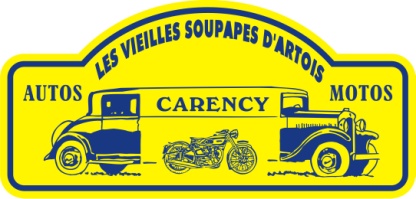 					 Miniatures					 Documentation							 Autres à préciser		Une buvette et un service de restauration rapide sera à disposition. La bourse se fait à l’extérieur non couvert.		Il n’y a pas de branchement électrique.RÉSERVATION 2€ le mètre linéaire		Je souhaite un emplacement bourses de …………………………………… mètres.							Date : …………………………. Signature : CARENCY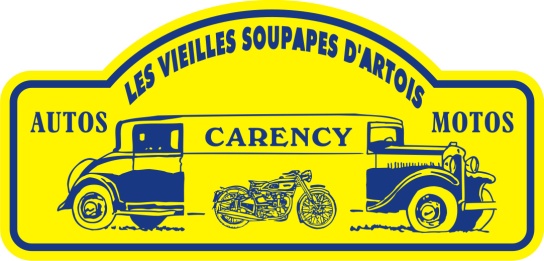 11   JUIN   2023		EXPOSITION AUTOS, TRACTEURS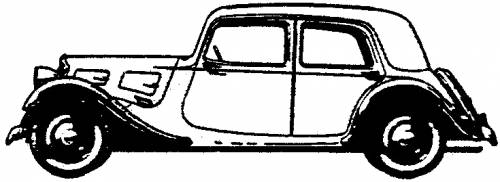 		MOTOS ANCIENNES		(REPAS OFFERTS aux EXPOSANTS)		BALADE MOTOS		BOURSE D’ÉCHANGES			En ARTOIS			Pièces AUTOS-MOTOS,		Départ 10h Retour à 11h30		Documentation, Miniatures,EMPLACEMENTS bourse 2€ le mètre. INSCRIPTIONS et RENS au 06 89.81.23.68SITE INTERNET : www.vieillessoupapesartois.fr 							CONCOURS D’ÉLÉGANCE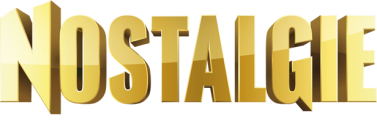 							Limité à 20 équipages							Début du concours : 14h30                                                              INSCRIPTIONS et RENS au 06.89.81.23.68